REŠITVE PRVA UČNA URA 16.3-20.3.2020učbenik: str. 47/4a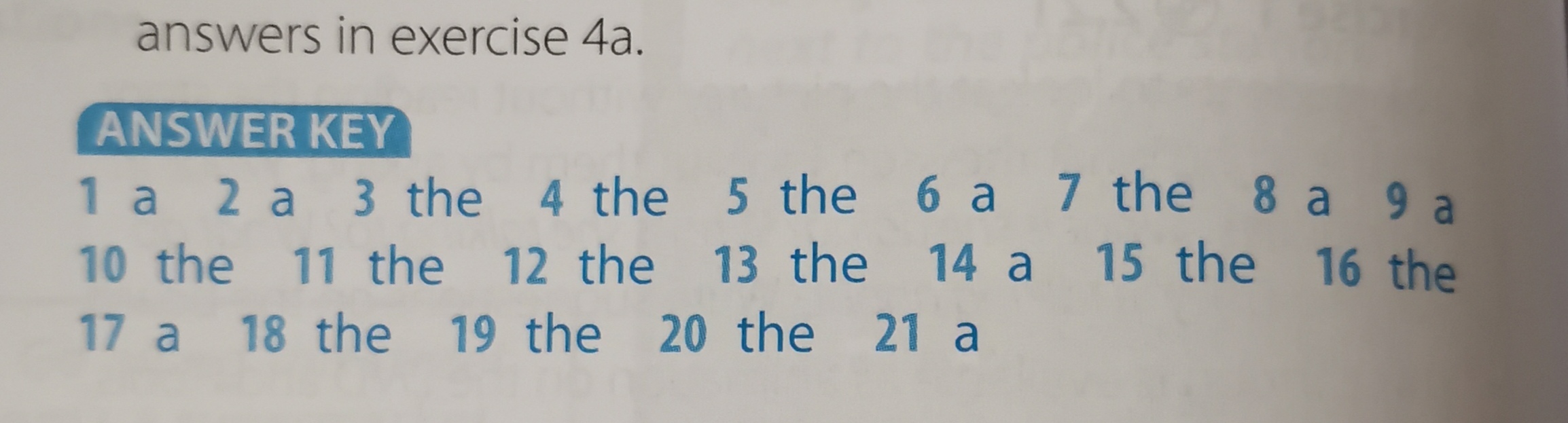 DZ 36 in 37 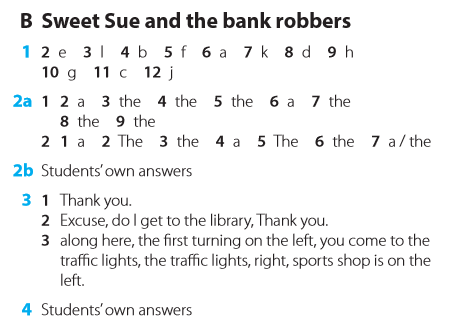 INDEFINITE ARTICLENEDOLOČNI ČLENDEFINITE ARTICLEDOLOČNI ČLENZERO ARTICLEA/ANTHE/ - BREZ ČLENAUporabljamo le pri števnih samostalnikih v EDNINI.Ko samostalnik omenjamo prvič, o njem še nič ne vemo, ni točno določen.You will come to A roundabout.I saw A girl in the street. (neko deklico)Eden izmed mnogih, ki obstajajoThere is A shop at the end of the street.Pred pokliciMy aunt is A doctor.He is AN engineer.KoličineHe drove 5 miles AN hour.We bought A kilogram of apples.V frazah ali vzklikihA lot ofA fewA littleI had A shower.What A cute boy!What A nice house!Lahko uporabljamo v ednini ali množini, pri števnih in neštevnih samostalnikih.Ko samostalnik omenjamo drugič ali ponovno, je točno določen, vemo o katerem govorimo.You will see a bridge. Go over THE bridge.There is a roundabout. Take the second exit in THE roundabout.Ko je samostalnik edini na svetu, v prostoru, oziroma točno vemo, o katerem govorimo.I saw THE Queen.I've never seen THE Pope.You will see the bank on THE left side of the street.Pred vrstilnimi števnikiThis is THE third rule you will have to know.Take THE first turning on the left.Pred pridevnikom v presežnikuHe is THE best musician in THE world.Ko samostalniku sledi OF frazaTHE language of native Americans is hard to understand.Glasbila My sister plays THE piano.Smeri nebaI travelled to the west.Deli dnevaI do my homework in THE afternoon.Prostori v hišiI watch TV in THE living room.PONOVI TUDI, KDAJ THE ali / UPORABLJAMO Z GEOGRAFSKIMI IMENI.Ko govorimo o neštevnih samostalnikih ali o samostalnikih v množini NA SPLOŠNO (stvari, snovi, pojmi).I like juice.She likes houses, not flats.Silver is a precious metal.Water is very healthy for you.Students usually stay in dorms.Obroki hraneI have breakfastShe has lunchStalne besedne zveze, ki si jih moraš zapomnitiat school, at home, go to bed, be in bed, go to work, be at school, stay in hospital, in townTODAin the world, in the country, in the town centre, in the cinema